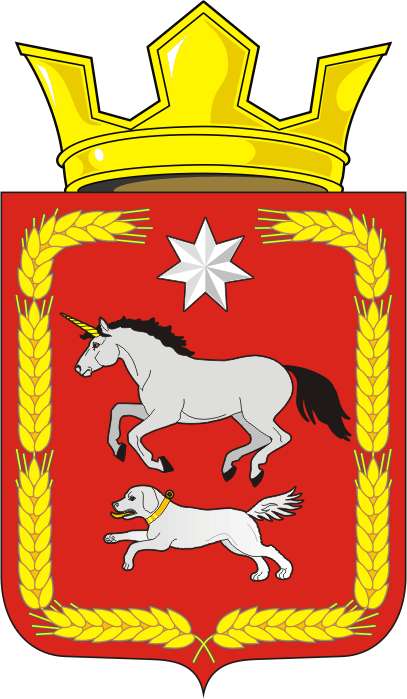 АДМИНИСТРАЦИЯ КАИРОВСКОГО СЕЛЬСОВЕТАСАРАКТАШСКОГО РАЙОНА ОРЕНБУРГСКОЙ ОБЛАСТИП О С Т А Н О В Л Е Н И Е_________________________________________________________________________________________________________09.01.2024                            с. Каировка                                        № 2-пОб утверждении проектов, направленных на организацию благоустройства сел Каировка и Екатериновка Саракташского района Оренбургской области в 2024 годуВ соответствии с Федеральным законом от 06.10.2003 № 131-ФЗ «Об общих принципах организации местного самоуправления в Российской Федерации», Постановлением Правительства Оренбургской области от 14.11.2016 № 851-пп «О реализации на территории Оренбургской области проектов развития общественной инфраструктуры, основанных на местных инициативах», решением Совета депутатов Каировского сельсовета от 25.12.2023 № 147 «О бюджете муниципального образования Каировский сельсовет Саракташского района Оренбургской области на 2024 год и на плановый период 2025 и 2026 годов», в рамках реализации проектов, основанных на местных инициативах, в целях развития общественной инфраструктуры муниципального образования сельское поселение Каировский сельсовет Саракташского района Оренбургской области1. Осуществить реализацию проектов, направленных на организацию благоустройства сел Каировка и Екатериновка Саракташского района Оренбургской области в 2024 году: - «Благоустройство детской площадки в с. Каировка по ул. Молодежная 1Б Саракташского района Оренбургской области»; - «Благоустройство детской игровой площадки в с. Екатериновка по ул. Школьная 7 Саракташского района Оренбургской области».2. Определить органом местного самоуправления, ответственным за реализацию проекта, указанного в пункте 1 настоящего постановления, администрацию Каировский сельсовет Саракташского района  Оренбургской области.Финансовое обеспечение расходов по реализации проекта, указанного в пункте 1 настоящего постановления, является расходным обязательством  администрации Каировский сельсовет Саракташского района Оренбургской области и осуществляется за счет средств бюджета поселения.3. Постановление вступает в силу после дня его опубликования в информационном бюллетене «Каировский сельсовет», подлежит размещению на официальном сайте муниципального образования Каировский сельсовет в сети «Интернет» и распространяется на правоотношения, возникшие с 01 января 2024 года.4. Контроль за исполнением постановления оставляю за собой.Глава сельсовета:                                                                         А.Н.ЛогвиненкоРазослано: администрации района, прокурору района, в дело, официальный сайт.